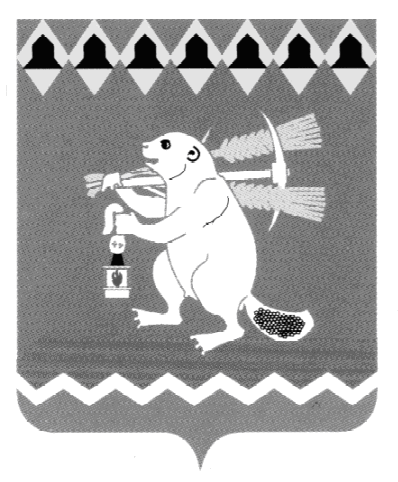 Администрация Артемовского городского округаПОСТАНОВЛЕНИЕот 10.07.2015                                                                                        № 908-ПАОб инвестиционном уполномоченном в Артемовском городском округе	В целях создания благоприятного инвестиционного климата, формирования механизмов по созданию благоприятных условий для привлечения инвестиций и реализации инвестиционных проектов на территории Артемовского городского округа, с учетом постановления Правительства Свердловской области от 17.11.2014 № 1002-ПП «Об утверждении государственной программы Свердловской области «Повышение инвестиционной привлекательности Свердловской области до 2020 года», постановления Администрации Артемовского городского округа от  03.12.2014  № 1687-ПА «Об  утверждении  муниципальной   программы «Развитие  Артемовского городского округа на период до 2020 года», руководствуясь статьями 29.1, 31 Устава Артемовского городского округа,ПОСТАНОВЛЯЮ:  1. Назначить инвестиционным уполномоченным в Артемовском городском округе Иванова А.С., первого заместителя главы Администрации Артемовского городского округа. 	2.  Утвердить Положение об инвестиционном уполномоченном в Артемовском городском округе (Приложение); 	3. Постановление опубликовать в газете «Артемовский рабочий» и разместить на официальном сайте Артемовского городского округа в информационно-телекоммуникационной сети «Интернет».	4.  Контроль за исполнением постановления возложить на первого заместителя главы Администрации Артемовского городского округа  Иванова А.С.Глава Администрации Артемовского городского округа                                                  Т.А. ПознякПриложение к постановлению АдминистрацииАртемовского городского округа от 10.07.2015 № 908-ПАПОЛОЖЕНИЕоб инвестиционном уполномоченном в Артемовском городском округе 1. Общие положения	1.  Настоящее Положение регламентирует цели, задачи и полномочия инвестиционного уполномоченного в Артемовском городском округе (далее – инвестиционный уполномоченный).  	2. Инвестиционный уполномоченный  назначается главой Администрации Артемовского городского округа. 2. Цели и задачи	3.  Целями деятельности инвестиционного уполномоченного являются:	- формирование благоприятных условий для привлечения инвестиционного капитала и реализации инвестиционных проектов на территории Артемовского городского округа.	- формирование открытого информационного пространства при осуществлении инвестиционной деятельности на территории Артемовского городского округа.	4.  Задачами деятельности инвестиционного уполномоченного в  Артемовском городском округе являются:	- анализ и прогнозирование инвестиционного развития территории Артемовского городского округа.	- оказание содействия в реализации инвестиционных проектов на территории Артемовского городского округа, в том числе оказание организационной помощи субъектам инвестиционной деятельности;	- мониторинг и паспортизация инвестиционного потенциала Артемовского городского округа 	- анализ федерального и областного законодательства, муниципальных правовых актов и правоприменительной практики на предмет наличия в них положений, создающих препятствия для реализации инвестиционных проектов, и подготовка предложений по его совершенствованию.3. Принципы деятельности 	5. Деятельность инвестиционного уполномоченного основывается на принципах:	- равенства, недискриминирующего подхода ко всем субъектам предпринимательской и инвестиционной деятельности в рамках заранее определенной и публичной системы приоритетов;	- вовлечения субъектов предпринимательской и инвестиционной деятельности в процесс подготовки затрагивающих их интересы решений, принимаемых органами местного самоуправления, а также в оценке реализации этих решений;	- прозрачности и общедоступности документированной информации Администрации  Артемовского городского округа, за исключением информации, составляющей государственную и иную охраняемую федеральным законом тайну;	- ориентация административных процедур и правового регулирования на лучшую, с точки зрения интересов субъектов предпринимательской и инвестиционной деятельности практику взаимодействия муниципального образования «Артемовский городской округ» с субъектами предпринимательской и инвестиционной деятельности (в соответствии с Планом мероприятий («дорожной картой») по повышению позиций Свердловской области в Национальном рейтинге состояния инвестиционного климата в субъектах Российской Федерации на 2015-2017 годы, Планом мероприятий («дорожной картой») по внедрению муниципального инвестиционного  Стандарта в Артемовском городском округе на 2015-2017 годы. 4. Полномочия и обязанности 	6. К полномочиям инвестиционного уполномоченного относятся:    	- участие в разработке и определении приоритетных направлений инвестиционного развития Артемовского городского округа;   	 - координация деятельности структурных подразделений органов местного самоуправления,  при сопровождении инвестиционных проектов на территории Артемовского городского округа;	 - организационное сопровождение инвестиционных проектов при необходимости направления инвестиционных проектов в исполнительные органы государственной власти Свердловской области, территориальные органы федеральных органов исполнительной власти, Свердловский областной фонд поддержки предпринимательства и ОАО «Корпорация развития Среднего Урала»;- осуществление функций ответственного лица по реализации проектов муниципально-частного партнерства на территории Артемовского городского округа;    	- участие в разработке, реализации и сопровождении мероприятий
по привлечению внешних и внутренних инвестиций в развитие экономики Артемовского городского округа;   	- разработка предложений по устранению препятствий при осуществлении инвестиционной деятельности, повышению эффективности содействия реализации инвестиционных проектов, совершенствованию нормативной правовой базы, повышению уровня инвестиционной привлекательности, формированию благоприятного инвестиционного климата на территории Артемовского городского округа;- оказание содействия инвесторам и инициаторам инвестиционных проектов в предоставлении в установленном порядке муниципальной поддержки;- формирование предложений по эффективному использованию муниципального имущества Артемовского городского округа, в том числе с целью возможного вовлечения его в реализацию инвестиционных проектов;	- ведение базы данных реализованных, реализуемых
и потенциально возможных к реализации проектов, предложений и инвестиционных инициатив на территории Артемовского городского округа.     7. При осуществлении своей деятельности инвестиционный уполномоченный обязан: - осуществлять мониторинг и своевременно обновлять информацию
об инвестиционном потенциале Артемовского городского округа; - создавать и обновлять базы данных реализованных, реализуемых
и потенциально возможных к реализации проектов, предложений и инвестиционных инициатив на территории Артемовского городского округа;  - оказывать содействие инвесторам в сопровождении инвестиционных проектов, реализуемых на территории Артемовского городского округа; - анализировать нормативную правовую базу на предмет наличия в ней положений, создающих препятствия для реализации инвестиционных проектов, осуществлять подготовку и вносить предложения по ее совершенствованию; - производить паспортизацию (свод данных, позволяющих оценить инвестиционный климат и перспективы развития) инвестиционного потенциала Артемовского городского округа; - оказывать организационную помощь субъектам инвестиционной деятельности; - рассматривать обращения субъектов инвестиционной деятельности, связанные с реализацией инвестиционных проектов на территории Артемовского городского округа; - обеспечить взаимодействие с Министерством инвестиций и развития Свердловской области и другими исполнительными органами государственной власти Свердловской области, а также с территориальными органами федеральных органов исполнительной власти, Свердловским областным фондом поддержки предпринимательства, ОАО «Корпорация развития Среднего Урала», Артемовским муниципальным фондом поддержки малого предпринимательства; - размещать актуальную информацию на сайте Артемовского городского округа в информационно-телекоммуникационной сети «Интернет»  в  разделе «Инвестиции»; -   направлять необходимую информацию в Министерство инвестиций и развития Свердловской области для размещения на Инвестиционном портале Свердловской области; - обеспечивать мониторинг исполнения Плана мероприятий («дорожной карты») по внедрению муниципального инвестиционного Стандарта в Свердловской области на территории Артемовского городского округа.5. Оценка деятельности  8. Итоги деятельности инвестиционного уполномоченного ответственного подлежат рассмотрению: - главой Администрации Артемовского городского округа не реже одного раза в шесть месяцев; - на Координационном Совете по развитию малого и среднего предпринимательства при главе Артемовского городского округа.